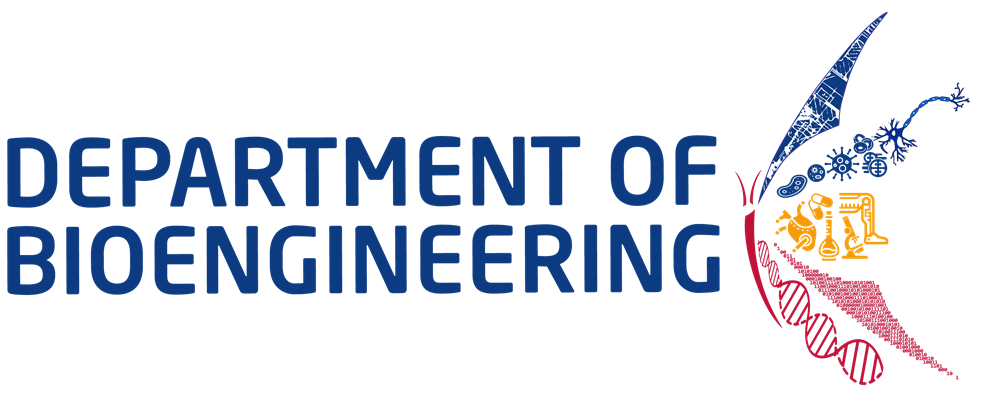 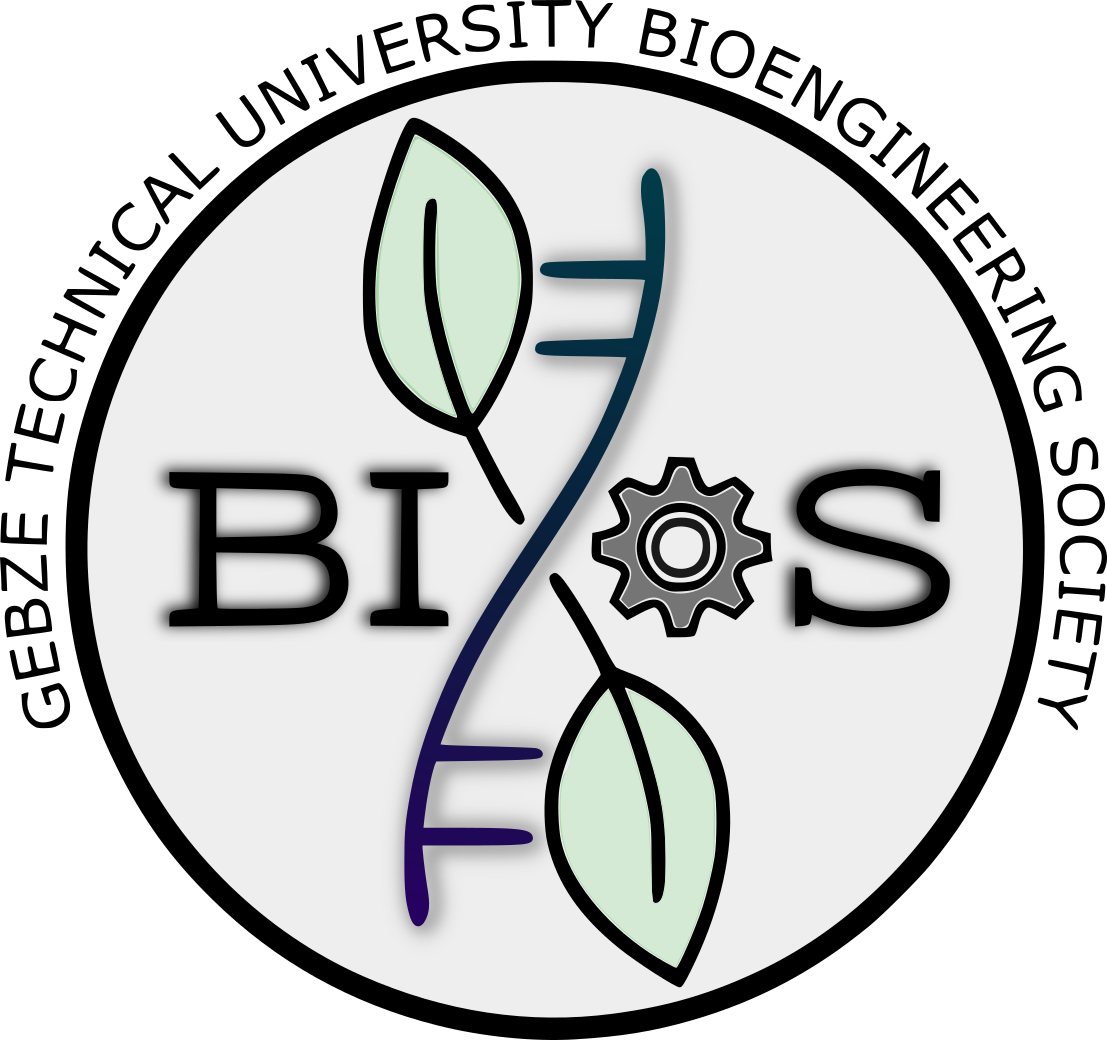 Title (Times New Roman 14, Initial Letters Must Be Capital, Bold, Centered.)Author11, Author22, Author33, (Name Surname, Times New Roman 12, Center Text.)1,2University, Faculty, Department3University, Faculty, Department(Times New Roman 11, italics, different addresses must be clearly indicated by superscripts (1,2,…))E-mail (Times New Roman 10, italics, centered, it should be the address of the responsible author only.)Abstract. Prepared abstracts should be between 150-300 words. The numbers of the references used should be added to the end of the sentences. (For example [1], [2,3]). The objectives, methods, results of the study should be clearly stated in the abstract. (Times New Roman 11, 1 line spacing, justified.)Keywords. (Times New Roman 10, must consist of at least 3 and at most 5 words.)References. (Must be Times New Roman 11, 1 line spacing, justified, APA Format.)